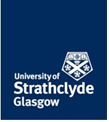 Probation Review:Before completing the form, you are advised to read the University’s Probationary Period Guidelines on the Human Resources website at (http://www.strath.ac.uk/hr/policiesandprocedures/probationary).Please note:  a copy of this form should be passed to Human Resources following the final review meeting.  You should seek Human Resources advice as soon as possible if difficulties arise during the probationary period which means that extending the probationary period and/or considering dismissal are possible outcomes.Please note:  Human Resources will confirm in writing, following receipt of the completed form, the outcome of the probationary period.Probationer’s detailsProbationer’s detailsProbationer’s detailsProbationer’s detailsNameStart DateJob TitleGradeDepartmentLine ManagerInterim Review DateFinal Review DateInterim ReviewInterim ReviewInterim ReviewInterim ReviewInterim ReviewInterim ReviewInterim Review ChecklistInterim Review ChecklistInterim Review ChecklistInterim Review ChecklistInterim Review ChecklistInterim Review ChecklistTo be completed by the line manager in discussion with the member of staff.To be completed by the line manager in discussion with the member of staff.To be completed by the line manager in discussion with the member of staff.To be completed by the line manager in discussion with the member of staff.To be completed by the line manager in discussion with the member of staff.CriteriaImprovement RequiredSatisfactoryGoodExcellentExcellentQuality and accuracy of workVolume of workCompetency in the role (job knowledge, 
technical skills)Work relationships (team working, interpersonal and communication skills)Awareness and delivery of stakeholder/business needsConduct and attitudeAttendance and timekeepingOther (please specify)If any aspects of the factors listed above require improvement, please provide details below:If any aspects of the factors listed above require improvement, please provide details below:If any aspects of the factors listed above require improvement, please provide details below:If any aspects of the factors listed above require improvement, please provide details below:If any aspects of the factors listed above require improvement, please provide details below:If any aspects of the factors listed above require improvement, please provide details below:Where concerns have been identified please summarise the improvement required and support available during the remaining period of probation:Where concerns have been identified please summarise the improvement required and support available during the remaining period of probation:Where concerns have been identified please summarise the improvement required and support available during the remaining period of probation:Where concerns have been identified please summarise the improvement required and support available during the remaining period of probation:Where concerns have been identified please summarise the improvement required and support available during the remaining period of probation:Where concerns have been identified please summarise the improvement required and support available during the remaining period of probation:Summarise the member of staff’s performance and progress over the period:Summarise the member of staff’s performance and progress over the period:Summarise the member of staff’s performance and progress over the period:Summarise the member of staff’s performance and progress over the period:Summarise the member of staff’s performance and progress over the period:Summarise the member of staff’s performance and progress over the period:Interim Review ObjectivesInterim Review ObjectivesInterim Review ObjectivesInterim Review ObjectivesInterim Review ObjectivesHave the objectives identified for this period of the probation been met?Have the objectives identified for this period of the probation been met?Yes Yes No If no, what further action is required?If no, what further action is required?If no, what further action is required?When will this action be reviewed?Staff induction and the associated training and procedures should be normally be completed by the interim review meeting.Has the online induction checklist been fully completed?Have the induction process requirements and training and development needs identified for this period of the probation been addressed?Staff induction and the associated training and procedures should be normally be completed by the interim review meeting.Has the online induction checklist been fully completed?Have the induction process requirements and training and development needs identified for this period of the probation been addressed?Yes Yes No If no, what further action is required?When will this action be reviewedWhen will this action be reviewedWhen will this action be reviewedInterim Review SignaturesInterim Review SignaturesInterim Review SignaturesInterim Review SignaturesMember of staff’s signatureDateLine manager’s signatureDateFinal ReviewFinal ReviewFinal ReviewFinal ReviewFinal ReviewFinal ReviewFinal ReviewFinal Review ChecklistFinal Review ChecklistFinal Review ChecklistFinal Review ChecklistFinal Review ChecklistFinal Review ChecklistFinal Review ChecklistTo be completed by the line manager in discussion with the member of staff.To be completed by the line manager in discussion with the member of staff.To be completed by the line manager in discussion with the member of staff.To be completed by the line manager in discussion with the member of staff.To be completed by the line manager in discussion with the member of staff.To be completed by the line manager in discussion with the member of staff.To be completed by the line manager in discussion with the member of staff.CriteriaImprovement RequiredSatisfactorySatisfactoryGoodGoodExcellentQuality and accuracy of workVolume of workCompetency in the role (job knowledge, 
technical skills)Work relationships (team working, interpersonal and communication skills)Awareness and delivery of stakeholder/business needsConduct and attitudeAttendance and timekeepingOther (please specify)If any aspects of the factors listed above require improvement, please provide details below:If any aspects of the factors listed above require improvement, please provide details below:If any aspects of the factors listed above require improvement, please provide details below:If any aspects of the factors listed above require improvement, please provide details below:If any aspects of the factors listed above require improvement, please provide details below:If any aspects of the factors listed above require improvement, please provide details below:If any aspects of the factors listed above require improvement, please provide details below:Where concerns have been identified please summarise the improvement required and support available during the remaining period of probation:Where concerns have been identified please summarise the improvement required and support available during the remaining period of probation:Where concerns have been identified please summarise the improvement required and support available during the remaining period of probation:Where concerns have been identified please summarise the improvement required and support available during the remaining period of probation:Where concerns have been identified please summarise the improvement required and support available during the remaining period of probation:Where concerns have been identified please summarise the improvement required and support available during the remaining period of probation:Where concerns have been identified please summarise the improvement required and support available during the remaining period of probation:Summarise the member of staff’s performance and progress over the period:Summarise the member of staff’s performance and progress over the period:Summarise the member of staff’s performance and progress over the period:Summarise the member of staff’s performance and progress over the period:Summarise the member of staff’s performance and progress over the period:Summarise the member of staff’s performance and progress over the period:Summarise the member of staff’s performance and progress over the period:Have all aspects of the induction process been completed and the online induction checklist signed off?        Yes                 No Have all aspects of the induction process been completed and the online induction checklist signed off?        Yes                 No Have all aspects of the induction process been completed and the online induction checklist signed off?        Yes                 No Have all aspects of the induction process been completed and the online induction checklist signed off?        Yes                 No Have all aspects of the induction process been completed and the online induction checklist signed off?        Yes                 No Have all aspects of the induction process been completed and the online induction checklist signed off?        Yes                 No Have all aspects of the induction process been completed and the online induction checklist signed off?        Yes                 No Is the member of staff’s appointment to be confirmed?Is the member of staff’s appointment to be confirmed?Is the member of staff’s appointment to be confirmed?Yes Yes No No If no, please provide reasons below and summarise what action has been taken to address any difficulties which have arisen during the probationary period:If no, please provide reasons below and summarise what action has been taken to address any difficulties which have arisen during the probationary period:If no, please provide reasons below and summarise what action has been taken to address any difficulties which have arisen during the probationary period:If no, please provide reasons below and summarise what action has been taken to address any difficulties which have arisen during the probationary period:If no, please provide reasons below and summarise what action has been taken to address any difficulties which have arisen during the probationary period:If no, please provide reasons below and summarise what action has been taken to address any difficulties which have arisen during the probationary period:If no, please provide reasons below and summarise what action has been taken to address any difficulties which have arisen during the probationary period:Should the member of staff’s probationary period be extended?Should the member of staff’s probationary period be extended?Should the member of staff’s probationary period be extended?Yes Yes No No If yes, please provide reasons and specify areas for improvement, support available and how progress will be monitored:If yes, please provide reasons and specify areas for improvement, support available and how progress will be monitored:If yes, please provide reasons and specify areas for improvement, support available and how progress will be monitored:Length of extension 
(Max 3months)Length of extension 
(Max 3months)If yes, please provide reasons and specify areas for improvement, support available and how progress will be monitored:If yes, please provide reasons and specify areas for improvement, support available and how progress will be monitored:If yes, please provide reasons and specify areas for improvement, support available and how progress will be monitored:New probation completion date:New probation completion date:Final Review - Member of Staff CommentsThe member of staff may provide any comments about their performance during the probationary period here:Final Review SignaturesFinal Review SignaturesFinal Review SignaturesFinal Review SignaturesMember of staff’s signatureDateLine manager’s signatureDateDean’s/Director’s Signature (where applicable